Особенности приготовления блюд из рыбной котлетной массыКотлетную массу приготавливают из мясистой рыбы, содержащей незначительное количество мелких межмышечных костей, – трески, сома, щуки, судака, налима, морского окуня, сайды, мойвы, серебристого хека. Блюда из рыбной котлетной массы жарят,тушат, запекают.1. Технология приготовления блюд из рыбной котлетной массыКотлеты или биточки рыбные. Из рыбной котлетной массы формуют котлеты, панируют их, жарят основным способом с двух сторон до образования румяной корочки 8–10 мин и доводят до готовности в жарочном шкафу в течение 5 мин.Котлеты (1–2 шт. на порцию) гарнируют картофелем жареным или отварным, картофельным пюре, отварными или припущенными овощами с жиром, рассыпчатой гречневой кашей. Изделия поливают сливочным маслом. Биточки можно полить соусами томатным, основным красным, сметанным или сметанным с луком. К котлетам можно подать отдельно соус томатный или сметанный или подлить его на тарелку рядом с котлетами.2.Тефтели рыбные. Тефтели приготавливают в виде шариков по 3–4 шт. на порцию, укладывают на противень, обжаривают основным способом с двух сторон, заливают соусом и тушат 10–15 мин. Это блюдо можно приготовить, заменяя хлеб припущенным рисом, а также в запеченном виде.При подаче в подогретую тарелку укладывают отварной картофель или рис, картофельное пюре, рядом кладут готовые тефтели, которые поливают соусом, используемым при тушении. Гарнир поливают маслом, блюдо посыпают измельченной зеленью.3.Тельное из рыбы. Это блюдо представляет собой зразы в форме полумесяца, приготовленные из рыбной котлетной массы, которую в русской кухне называли тельным. Отсюда и название блюда. Сформованное тельное смачивают в льезоне и панируют в сухарях, обжаривают во фритюре в течение 3–4 мин до образования поджаристой корочки, вынимают шумовкой и перекладывают на дуршлаг, чтобы стек жир. Тельное укладывают на сковороду, ставят в жаренный шкаф, предварительно нагретый до 250 °С, и выдерживают там 4–5 мин до появления на поверхности изделия мелких воздушных пузырьков.Отпускают по 2 шт. на порцию с жареным картофелем, зеленым горошком, заправленным маслом или молочным соусом, или со сложным гарниром, поливают растопленным маргарином, посыпают рубленой зеленью. Отдельно в соуснике подают соус томатный. Рыбные зразы можно также приготовить в виде кирпичиков, как мясные.4.Фрикадельки рыбные с томатным соусом. В рыбную котлетную массу добавляют мелкорубленый пассерованный репчатый лук, яйца, столовый маргарин, перемешивают, формуют фрикадельки массой по 15–18 г, припускают в воде или бульоне 10–15 мин.При подаче на тарелку укладывают гарнир – отварной рис или картофель, картофельное пюре или овощи отварные с жиром, рядом – фрикадельки. Поливают соусом томатным, сметанным или сметанным с томатом. Требования к качеству блюд из рыбной котлетной массыВНЕШНИЙ ВИД. Поверхность жареных изделий покрыта хорошо поджаренной корочкой. ЦВЕТ на разрезе от белого до серого, изделия сочные, рыхлые.ВКУС соответствующий виду рыбы . Недопустимыми дефектами являются неправильная форма изделия, закатка панировки внутрь изделия, наличие посторонних запахов, привкус кислого хлеба, подгоревших корочек и т. д. При отпуске изделия помещают на тарелку, гарнир кладут сбоку, соусом поливают только биточки и тефтели, к остальным изделиям соус подливают сбоку.Блюда из жареной рыбы, требования к качеству. Правила сервировки»Способ разделки:1.целую2.порционными кускамиСпособы жарки1.Основным способом 150-160 градусов2.В жире (во фритюре) -170-180 градусов3.На открытом огне.Задание см. учебник Т.А. Качурина «Приготовление блюд из рыбы» стр.84-93, изучить материал, заполнить таблицу: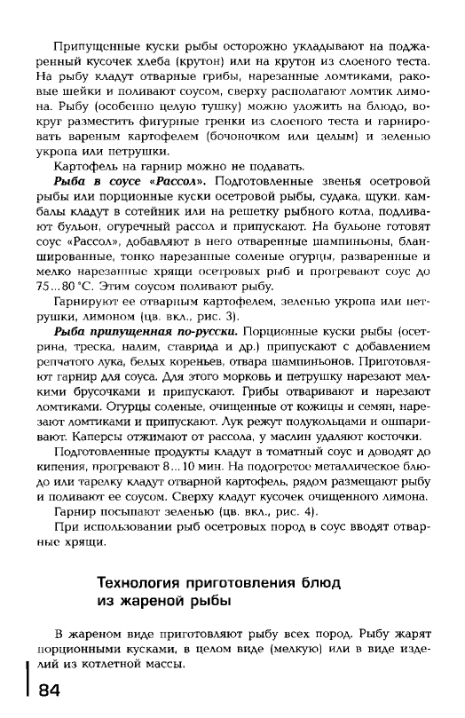 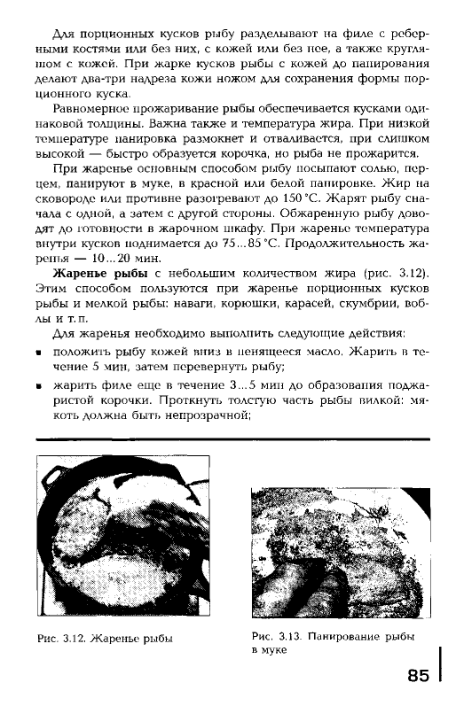 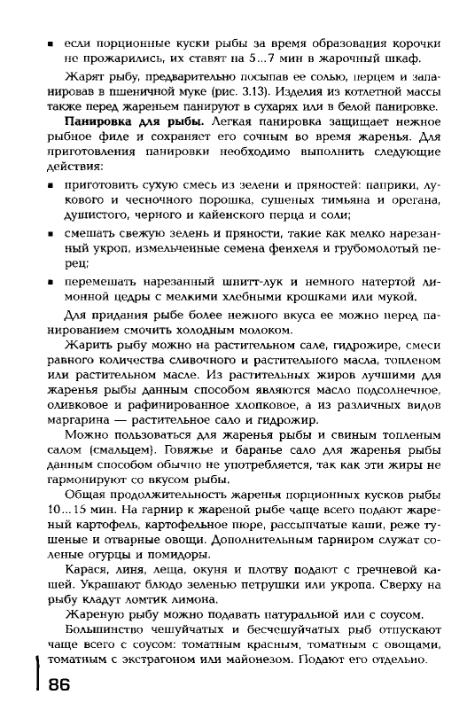 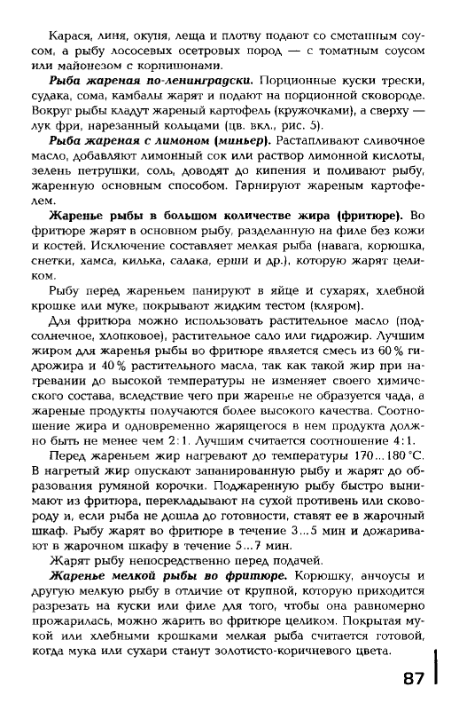 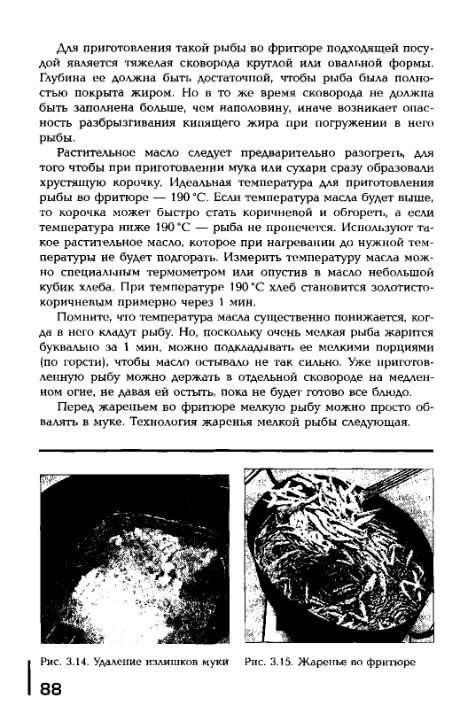 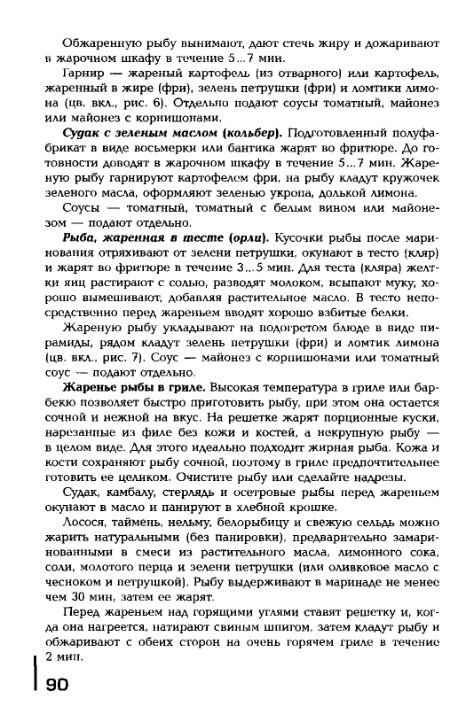 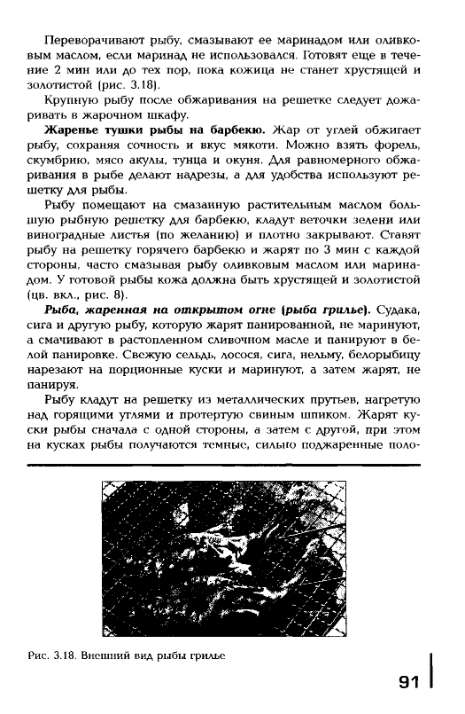 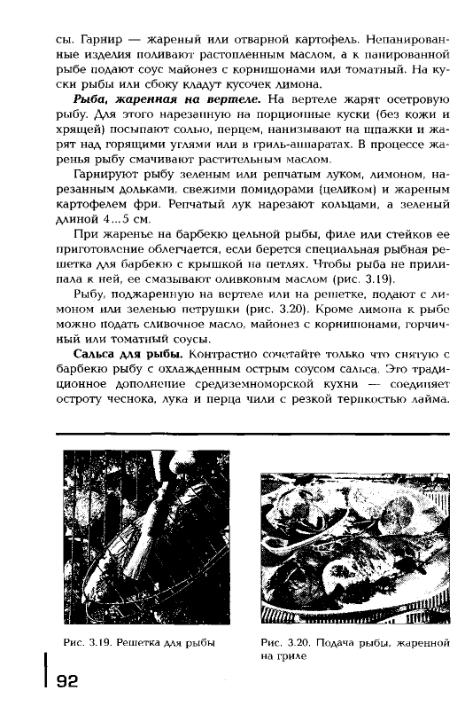 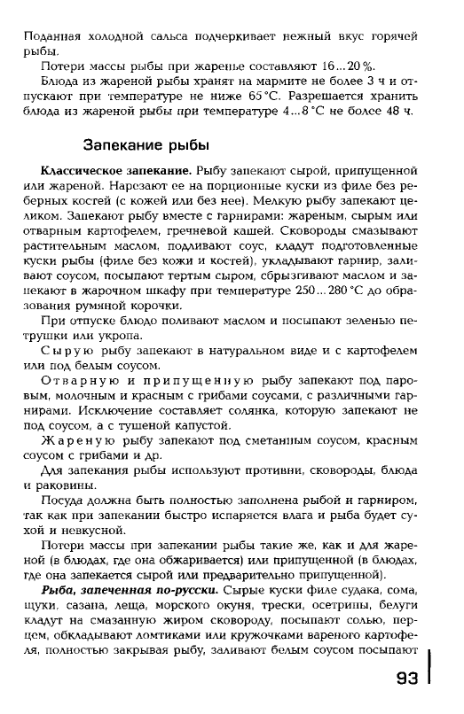 Дата21.04.2020 г.Ф.и.о обучающегосяУчебная дисциплина МДК.03.01Технология кулинарного приготовления пищи и контроль качества блюдПрофессия35.01.23 Хозяйка (ин) усадьбыПреподавательМировова Елена ЛеоновнаРаздел 4.Приготовление блюд из  рыбыУРОК №8Тема урока 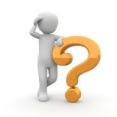 Технология приготовления блюд из рыбной котлетной массы.Блюда из жареной рыбы, требования к качеству. Правила сервировки.№п/пНаименование блюдГарнирСоус1.Рыба жареная2.Рыба, жаренная по-ленинградски3.Рыба жареная с лимоном (миньер)4.Рыба, жаренная во фритюре5.Судак с зеленым маслом6.Рыба, жаренная в тесте (орли)7.Рыба, жаренная на вертеле